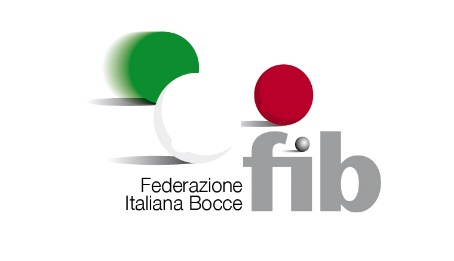 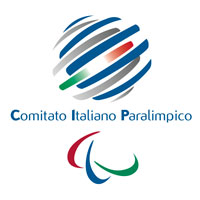 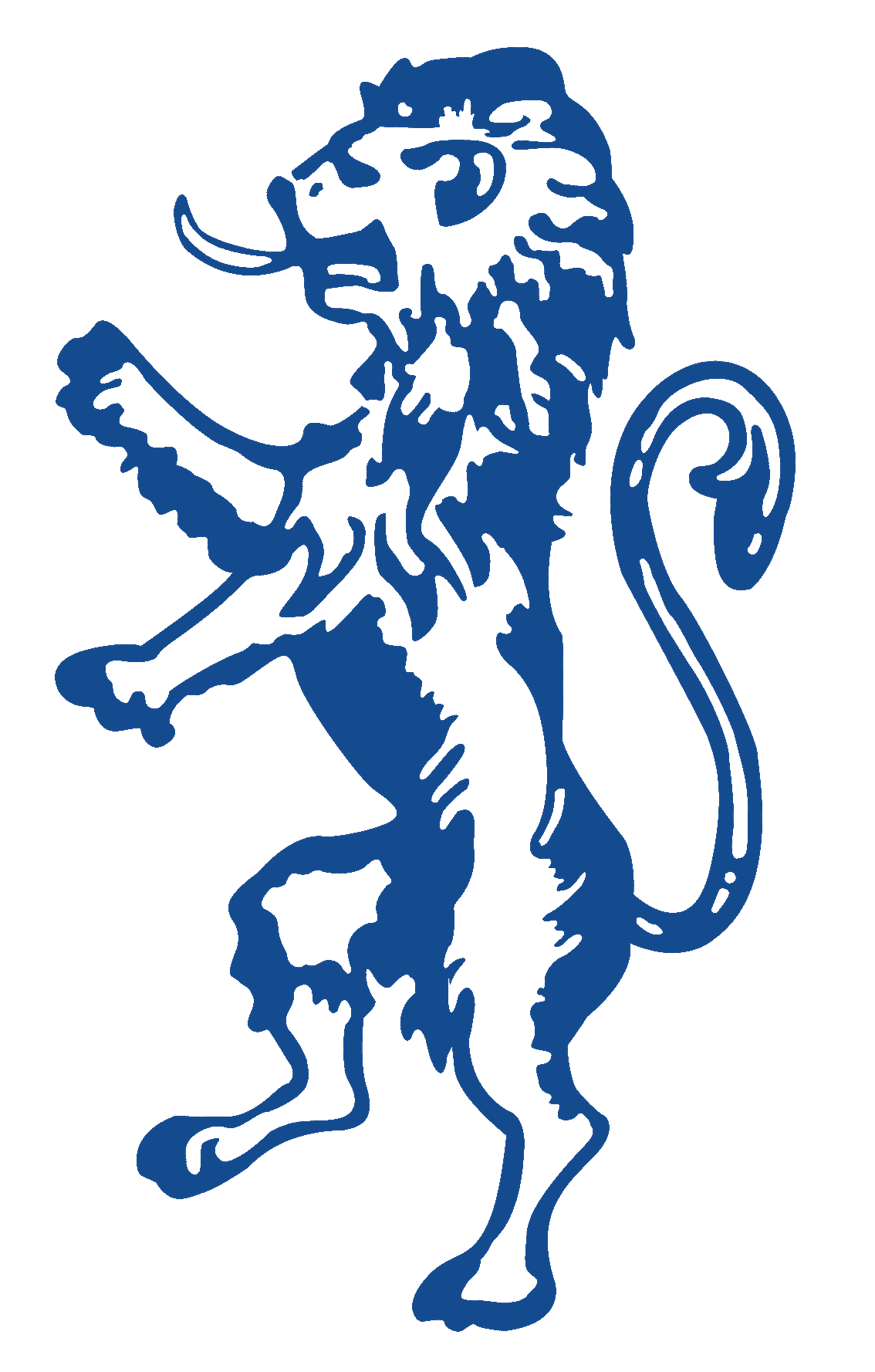 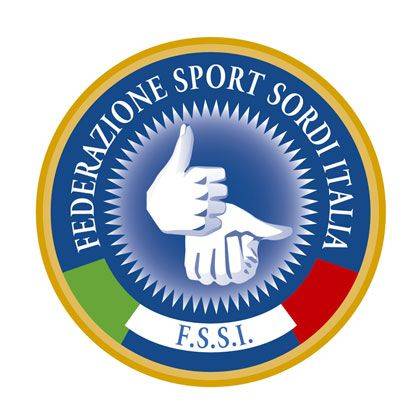 MODULO D’ISCRIZIONEBEACH BOCCE A COPPIASocietà: _________________________________________________Le Società dovranno far pervenire via e-mail entro e non oltre il 5 SETTEMBRE 2019 l’elenco degli atleti partecipanti completo di nome, cognome, numero di tessera FSSI e Società di appartenenza ai seguenti indirizzi e-mail:tesseramento@fssi.it; bresciapavoni@fssi.it; dtbeachbocce@fssi.it; bottini@fssi.itN.COGNOMENOMEN. TESSERA F.S.S.I.12345678910